§1305.  Care and maintenanceThe proceeds of the sales of lots and plots in a cemetery shall be applied solely to the management, superintendence, improvement and maintenance of the cemetery and the avenues, paths and structures situated therein, for the purchase of additional cemetery land and for the accumulation of a permanent care and improvement fund. If any indebtedness of a fixed amount is incurred in the purchase of lands for such cemetery, or in making any improvement therein, a sum not exceeding 50% of the gross receipts from the sale of burial lots and plots may be applied to the liquidation of such indebtedness. All moneys received from the sale of personal property and surplus real estate of a cemetery shall be applied first to the liquidation of any fixed indebtedness incurred by it on account of the purchase or improvement of the lands dedicated to cemetery purposes, and any residue remaining after the liquidation of such indebtedness shall be deposited in the permanent care and improvement fund of the cemetery. This section shall not apply to any cemetery now organized and operating.The State of Maine claims a copyright in its codified statutes. If you intend to republish this material, we require that you include the following disclaimer in your publication:All copyrights and other rights to statutory text are reserved by the State of Maine. The text included in this publication reflects changes made through the First Regular and First Special Session of the 131st Maine Legislature and is current through November 1. 2023
                    . The text is subject to change without notice. It is a version that has not been officially certified by the Secretary of State. Refer to the Maine Revised Statutes Annotated and supplements for certified text.
                The Office of the Revisor of Statutes also requests that you send us one copy of any statutory publication you may produce. Our goal is not to restrict publishing activity, but to keep track of who is publishing what, to identify any needless duplication and to preserve the State's copyright rights.PLEASE NOTE: The Revisor's Office cannot perform research for or provide legal advice or interpretation of Maine law to the public. If you need legal assistance, please contact a qualified attorney.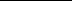 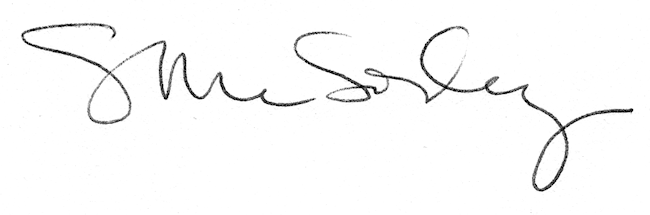 